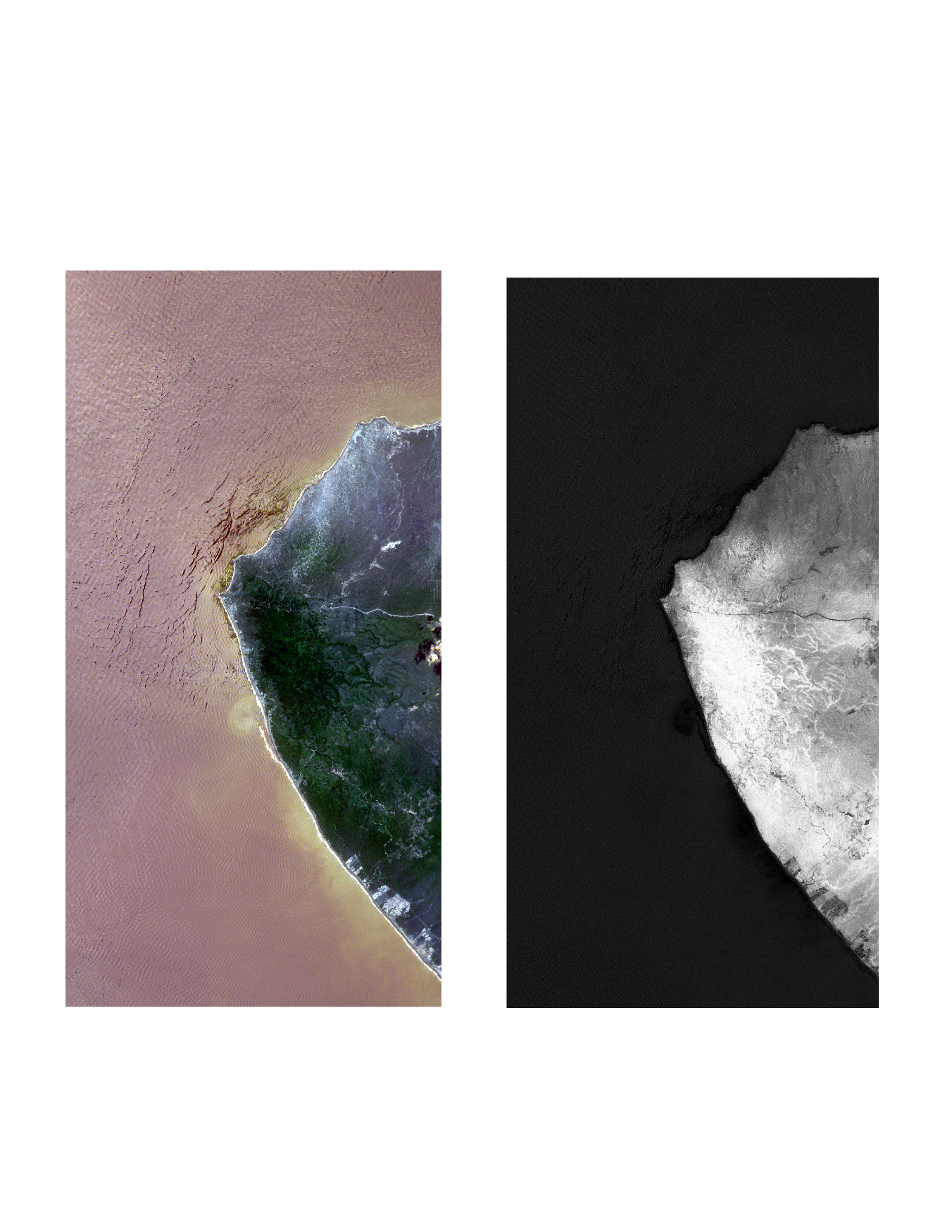 Figura 2. Imágenes de satélite de la constelación RapidEye (izquierda) y NDVI (derecha). Refugio de Vida Silvestre Marino Costero de Pacoche, Manabí, Ecuador. Fuente: Universidad Laica Eloy Alfaro de Manabí – Departamento Central de Investigación.